「こころの危機に対応しよう」①　　　　年　　　　組　　　　番氏名１　こころの危機の初期サイン何も食べたくない，食事がおいしくないなかなか寝つけない，熟睡できない夜中に何度も目が覚める気分が沈む，憂うつ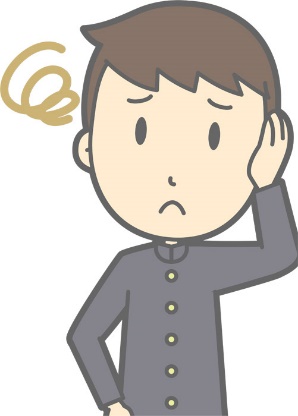 何をするのにも元気が出ないイライラする，怒りっぽい理由もないのに，不安な気持ちになる気持ちが落ち着かない胸がどきどきする，息苦しいミスが増える何度も確かめないと気がすまない（出所）厚生労働省「知ることからはじめようみんなのメンタルヘルス」（https://www.mhlw.go.jp/kokoro/）。２　私たちの相談窓口【電話相談】　※2021年2月現在※使うときは，その地域のものに書き換える。【ＳＮＳによる相談】※2021年２月現在相談窓口電話番号対応時間福岡いのちの電話092-741-4343２４時間福岡市こども相談センター092-833-3000２４時間子どもホットライン２４（福岡地区）092-641-9999２４時間24時間子供SOSダイヤル（電話をかけた所在地の教育委員会の相談機関に接続）0120-0-78310※ＩＰ電話からは接続不可２４時間相談窓口内容対応時間チャイルドライン支援センターチャットによるオンライン相談https://childline.or.jp/chat毎週木・金，第３土曜日　16時から21時BONDプロジェクト　10・20代女性のためのLINE相談https://bondproject.jp/LINEID:@bondproject毎週 月・水・木・金・土時間は要確認（月によって変更するため）